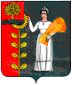 ПОСТАНОВЛЕНИЕАдминистрации сельского поселенияХворостянский сельсоветДобринского муниципального района Липецкой областиРоссийской Федерации 21.02.2023                            ж.д.ст.Хворостянка                                            №13О внесении изменений в Постановление администрации сельского поселения Хворостянский сельсовет Добринского муниципального района № 42 от 06.05.2022г. «Об изменении существенных условийконтракта, заключенного до 1 января 2023 года»В соответствии с Федеральным законом от 04.11.2022г. № 420-ФЗ «О внесении изменений в отдельные законодательные акты Российской Федерации и о приостановлении действия части 5 статьи 2 Федерального закона «О контрактной системе а сфере закупок товаров, работ, услуг для обеспечения государственных и муниципальных нужд», в целях реализации части 65.1 статьи 112 Федерального закона от 05 апреля 2013 года № 44-ФЗ «О контрактной системе в сфере закупок товаров, работ, услуг для обеспечения государственных и муниципальных нужд» администрация сельского поселения Хворостянский сельсовет Добринского муниципального района Липецкой областиПОСТАНОВЛЯЕТ:         1. Внести изменения в Постановление администрации сельского поселения Хворостянский сельсовет Добринского муниципального района № 42 от 06.05.2022г. «Об изменении существенных условий контракта, заключенного до 1 января 2023 года» следующие изменения:         1.1. Наименование Постановления изложить в следующей редакции «Об изменении существенных условий контракта, заключенного до 1 января 2024 года».2. Настоящее постановление вступает в силу со дня его официального обнародования.3. Контроль исполнения настоящего постановления оставляю за собой.Глава администрациисельского поселенияХворостянский сельсовет                                                          В.Г. Курилов